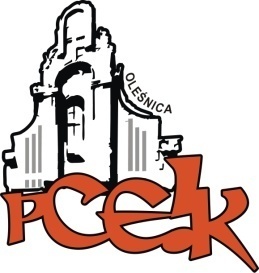 Z a p r a s z a m ynauczycieli wychowawców na pierwsze:Spotkanie Sieci Współpracy i Samokształcenia Nauczycieli Wychowawców:Temat przewodni pierwszego spotkania:Sieć Współpracy i Samokształcenia Nauczycieli Wychowawców – dlaczego warto ?Termin:  27 października 2015 r. o godzinie: 16.00-17.30Adresaci: nauczyciele wychowawcy przedszkoli, szkół podstawowych, gimnazjów, szkół ponadgimnazjalnychCzas trwania:  2 godziny dydaktyczneKoordynator sieci: mgr Ryszarda Wiśniewska-Paluch – konsultant PCEiK ds. psychoedukacji, profilaktyki i wspierania uzdolnień  a ponadto pedagog, doradca zawodowy, oligofrenopedagog, socjoterapeuta, szkolny doradca ds. uzależnieńCele ogólne:  (dotyczą działań przez cały rok szkolny)Nawiązanie kontaktów i podjęcie współpracy. Wskazanie korzyści wynikających z uczestniczenia w Sieci Współpracy i Samokształcenia Nauczycieli Wychowawców.Zagadnienia:  (dotyczące pierwszego spotkania)Idea funkcjonowania Sieci Współpracy i Samokształcenia Nauczycieli Wychowawców.Integracja i organizacja Sieci Współpracy i Samokształcenia Nauczycieli Wychowawców.Rozpoznanie potrzeb/oczekiwań i zasobów uczestników spotkania. Nasz katalog potrzeb.Informacje na temat działania Platformy: Oleśnickie Centrum e-Doradztwa oraz dostępu do zasobów Sieci  Współpracy i Samokształcenia Nauczycieli Wychowawców.Prezentacja multimedialna nt. „Nowe rozporządzenia w oświacie – wybrane obszary dla wychowawcy”.Osoby zainteresowane udziałem w formie doskonalenia prosimy o przesyłanie zgłoszeń do 23.10.2015 r.Zgłoszenie na szkolenie następuje poprzez wypełnienie załączonego formularza (Zgłoszenie udziału w formie doskonalenia) przez zainteresowanego uczestnika i przesłanie go pocztą mailową lub faksem (fax 071 314 01 72) do PCEiK. Formularz zgłoszeniowy znajduje się także na naszej stronie internetowej: www.pceik.plWpłaty na konto bankowe Numer konta: 26 9584 0008 2001 0011 4736 0005Rezygnacja z udziału w formie doskonalenia musi nastąpić w formie pisemnej faxem na numer: 071 314 01 72, najpóźniej na 3 dni robocze przed rozpoczęciem szkolenia. Rezygnacja w terminie późniejszym wiąże się z koniecznością pokrycia kosztów organizacyjnych w wysokości 50%. Nieobecność na szkoleniu lub konferencji nie zwalnia z dokonania opłaty.UDZIAŁ W PIERWSZYM SPOTKANIU W RAMACH SIECI WSPÓŁPRACY I SAMOKSZTAŁCENIA JEST BEZPŁATNY!UWAGA UCZESTNICY SIECI:Dwa pierwsze spotkania w ramach sieci współpracy i samokształcenia mają charakter otwarty, od trzeciego grupa będzie „zamknięta” tzn. nie będą przyjmowani nowi uczestnicy. Odpłatności:Pierwsze spotkanie w ramach poszczególnych sieci współpracy i samokształcenia będzie bezpłatne dla wszystkich uczestników od drugiego spotkania płatności będą obejmowały wyłącznie nauczycieli z terenu Miast i Gmin, które nie mają podpisanego z PCEiK porozumienia w sprawie doskonalenia zawodowego nauczycieli tj.: nauczyciele z placówek oświatowych prowadzonych przez Miasto i Gminę Syców, Miasto i Gminę Bierutów, Gminę Dziadowa Kłoda oraz nauczyciele z placówek niepublicznych – opłata za udział 
w spotkaniach sieci (od drugiego spotkania) – 50 zł za osobę